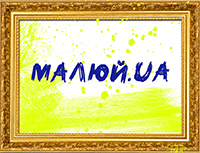 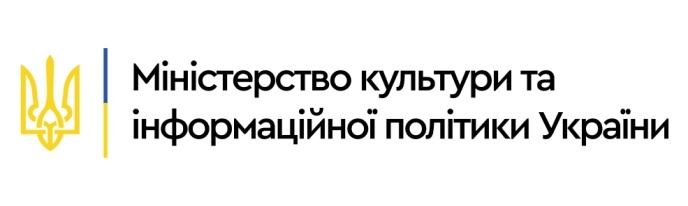 ФОРМА ЗАЯВКИЗаявка разом з портретним фото учасника та фото до трьох робіт повинна бути відправлена на e-mail: adrumukraine@gmail.comВсі поля обов'язкові до заповнення українською (в лівій колонці) і англійською (в правій колонці)ДаніТелефонВказати, яким з мессенджеров користуєтесь (Viber, WhatsApp, Telegram)E-mailПрофіль у Facebook (якщо є)Профіль у Instagram (якщо є)ДаніУкраїнськоюIn EnglishІм’я, призвище ВікМісто/селоКартина 1:Назва, розмір, матеріали (чим і на чому виконана робота), рік створенняКартина 2:Назва, розмір, матеріали (чим і на чому виконана робота), рік створенняКартина 3:Назва,розмір, матеріали (чим і на чому виконана робота), рік створення